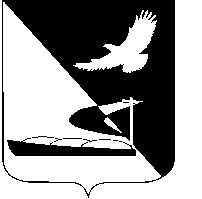 АДМИНИСТРАЦИЯ МУНИЦИПАЛЬНОГО ОБРАЗОВАНИЯ«АХТУБИНСКИЙ РАЙОН»ПОСТАНОВЛЕНИЕ03.06.2016      					                                     № 239О внесении изменения в административный регламент администрации          МО «Ахтубинский район» по предоставлению муниципальной услуги «Организация транспортного обслуживания населения автомобильным транспортом между поселениями в границах Ахтубинского района», утвержденный постановлением администрации МО «Ахтубинский район»          от 31.03.2010 № 421Руководствуясь Федеральным законом «Об общих принципах организации местного самоуправления в РФ» от 06.10.2003 № 131-ФЗ, Уставом МО «Ахтубинский район», в соответствии с Федеральными законами  от 27.07.2006 № 152-ФЗ «О персональных данных» и от 27.07.2010 № 210-ФЗ «Об организации предоставления государственных и муниципальных услуг», руководствуясь постановлением Правительства Российской Федерации от 16.05.2011 № 373 «О разработке и утверждении административных регламентов исполнения государственных функций и административных регламентов предоставления государственных услуг», администрация МО «Ахтубинский район»ПОСТАНОВЛЯЕТ:	1. Внести в административный регламент  администрации                   МО «Ахтубинский район» по предоставлению муниципальной услуги «Организация транспортного обслуживания населения автомобильным транспортом между поселениями в границах Ахтубинского района», утвержденного  постановлением администрации МО «Ахтубинский район» от 31.03.2010 № 421 следующее изменение:1.1. Изложить п. 2.8 Раздела 2. Стандарт предоставления муниципальной услуги в следующей редакции:«2.8. Требования к помещениям, в которых предоставляется муниципальная услуга, к залу ожидания, местам для заполнения заявлений о предоставлении муниципальной услуги: - помещения оборудованы системами кондиционирования воздуха;	- места для заполнения заявлений о предоставлении муниципальной услуги имеют средства пожаротушения и оказания первой медицинской помощи (аптечки);- здания и помещения, в которых предоставляется муниципальная услуга, содержат залы для ожидания и приема заявителей;- помещение для информирования заявителей оборудовано информационным стендом, организованными в соответствии с требованиями административного регламента;- зал ожидания оборудован местами для сидения, а также столами (стойками) для возможности оформления заявления с наличием в указанных местах бумаги и ручек для записи информации;- количество мест для сидения определяется согласно предполагаемой нагрузке на одну штатную единицу должностных лиц. Общее число мест для сидения - не менее 3-х.Обеспечиваются условия доступности для инвалидов предоставляемой услуги и помещений, в которых она предоставляется, в соответствии со статьей 15 Федерального закона от 24.11.95 № 181-ФЗ «О социальной защите инвалидов в Российской   Федерации» в порядке, установленном приказом Министерства труда и социальной защиты от 30.07.2015 № 527н                 «Об утверждении Порядка обеспечения условий доступности для инвалидов объектов и предоставляемых услуг в сфере труда, занятости   и социальной защиты населения, а также оказания им при этом необходимой помощи».На стоянке (остановке) автотранспортных средств выделяется не менее 10 % (но не менее 1 места) для парковки специальных автотранспортных средств инвалидов. Инвалиды пользуются местами для парковки социальных автотранспортных средств бесплатно.Помещения для непосредственного взаимодействия должностных лиц с заявителями соответствует комфортным условиям для заявителей и оптимальным условиям труда специалистов.Каждое рабочее место оборудовано персональным компьютером с возможностью доступа к необходимым информационным базам данных, печатающим устройствам.Места для ожидания приема, ожидания в очереди для подачи и получения документов, получения информации и заполнения необходимых документов оборудуются достаточным количеством офисной мебели (стульями, столами), бумаги и канцелярских принадлежностей».2. Отделу информатизации и компьютерного обслуживания администрации МО «Ахтубинский район» (Короткий В.В.) обеспечить размещение настоящего постановления в сети Интернет на официальном сайте администрации МО «Ахтубинский район» в разделе «Администрация» подраздел «Утвержденные административные регламенты», в федеральной государственной информационной системе «Сводный реестр государственных и муниципальных услуг (функций)» и в федеральной государственной информационной системе «Единый портал государственных  и муниципальных услуг (функций)». 				          3. Отделу контроля и обработки информации администрации                    МО «Ахтубинский район» (Свиридова Л.В.) представить информацию в газету «Ахтубинская правда» о размещении настоящего постановления в сети Интернет на официальном сайте администрации МО «Ахтубинский район» в разделе «Администрация» подраздел «Утвержденные административные регламенты», в федеральной государственной информационной системе «Реестр государственных и муниципальных услуг (функций)» и в федеральной государственной информационной системе «Единый портал государственных  и муниципальных услуг (функций)».	Глава муниципального образования                                                В.А. Ведищев
